中南财经政法大学课程教学大纲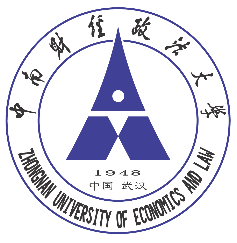 Course Syllabus ofZhongnan University of Economics and LawCourse Title:                              International Human Resource ManagementCourse Title:                              International Human Resource ManagementCourse Title:                              International Human Resource ManagementCourse Title:                              International Human Resource ManagementCourse Title:                              International Human Resource ManagementCourse Code4110300441103004SemesterTeaching Hours3232Credits2PrerequisitesPrinciples of Management, Organizational BehaviorPrinciples of Management, Organizational BehaviorPrinciples of Management, Organizational BehaviorPrinciples of Management, Organizational BehaviorInstructor InformationInstructor InformationInstructor InformationInstructor InformationInstructor InformationNameQing Lu; Rongzhi, LiuQing Lu; Rongzhi, LiuEmailz0004884@zuel.edu.cn；liurongzhi@zuel.edu.cnInstituteZhongnan University of Economics and LawZhongnan University of Economics and LawZhongnan University of Economics and LawZhongnan University of Economics and LawApplicable ObjectInternational StudentsInternational StudentsInternational StudentsInternational StudentsCourse ObjectivesStudents will develop a comprehensive knowledge of strategic issues affecting the employer-employee relationship, including analysis of global, national and organizational conditions that impact HRM outcomes.  Based on this knowledge, students will be able advance appropriate organizational HRM practices.Through the activities assigned in this course, each successful student will achieve the following:Strategic Human Resource Management:  Knowledge of strategic management concepts (strategy development, macro/micro-economics, human resource law, leadership, ethics, scorecard metrics, global HRM, etc.) related to designing and implementing effective and efficient human resource management programs.B. Workforce/Staffing, Planning and Employment:  Knowledge of workforce planning and employment concepts (employment laws, job analysis and design, HR forecasting, recruiting methods, valid selection practices, etc.) related to designing and implementing effective organizational staffing practices. C. Human Resource Development:  Knowledge of human resource development (HRD) concepts (learning styles, training analysis, development, design, Implementation, evaluation, etc.) related to designing and implementing effective organizational training and development practices.D. Total Rewards/Compensation:  Knowledge of total compensation concepts (wages, variable pay, benefits administration, pay policy, pay structure, pay philosophy, compensation administration, compensation law, etc.) related to designing and implementing effective compensation and benefit practices.E. Employee/Labor Relations and Risk Management:  Knowledge of employee and labor relations (ELR) concepts (organizational behavior, fair treatment, discipline, union security, management rights, collective bargaining, labor law, alternative dispute resolution [ADR], and risk management, occupational health, safety and security, etc.) related to designing and implementing effective organizational practices. Students will develop a comprehensive knowledge of strategic issues affecting the employer-employee relationship, including analysis of global, national and organizational conditions that impact HRM outcomes.  Based on this knowledge, students will be able advance appropriate organizational HRM practices.Through the activities assigned in this course, each successful student will achieve the following:Strategic Human Resource Management:  Knowledge of strategic management concepts (strategy development, macro/micro-economics, human resource law, leadership, ethics, scorecard metrics, global HRM, etc.) related to designing and implementing effective and efficient human resource management programs.B. Workforce/Staffing, Planning and Employment:  Knowledge of workforce planning and employment concepts (employment laws, job analysis and design, HR forecasting, recruiting methods, valid selection practices, etc.) related to designing and implementing effective organizational staffing practices. C. Human Resource Development:  Knowledge of human resource development (HRD) concepts (learning styles, training analysis, development, design, Implementation, evaluation, etc.) related to designing and implementing effective organizational training and development practices.D. Total Rewards/Compensation:  Knowledge of total compensation concepts (wages, variable pay, benefits administration, pay policy, pay structure, pay philosophy, compensation administration, compensation law, etc.) related to designing and implementing effective compensation and benefit practices.E. Employee/Labor Relations and Risk Management:  Knowledge of employee and labor relations (ELR) concepts (organizational behavior, fair treatment, discipline, union security, management rights, collective bargaining, labor law, alternative dispute resolution [ADR], and risk management, occupational health, safety and security, etc.) related to designing and implementing effective organizational practices. Students will develop a comprehensive knowledge of strategic issues affecting the employer-employee relationship, including analysis of global, national and organizational conditions that impact HRM outcomes.  Based on this knowledge, students will be able advance appropriate organizational HRM practices.Through the activities assigned in this course, each successful student will achieve the following:Strategic Human Resource Management:  Knowledge of strategic management concepts (strategy development, macro/micro-economics, human resource law, leadership, ethics, scorecard metrics, global HRM, etc.) related to designing and implementing effective and efficient human resource management programs.B. Workforce/Staffing, Planning and Employment:  Knowledge of workforce planning and employment concepts (employment laws, job analysis and design, HR forecasting, recruiting methods, valid selection practices, etc.) related to designing and implementing effective organizational staffing practices. C. Human Resource Development:  Knowledge of human resource development (HRD) concepts (learning styles, training analysis, development, design, Implementation, evaluation, etc.) related to designing and implementing effective organizational training and development practices.D. Total Rewards/Compensation:  Knowledge of total compensation concepts (wages, variable pay, benefits administration, pay policy, pay structure, pay philosophy, compensation administration, compensation law, etc.) related to designing and implementing effective compensation and benefit practices.E. Employee/Labor Relations and Risk Management:  Knowledge of employee and labor relations (ELR) concepts (organizational behavior, fair treatment, discipline, union security, management rights, collective bargaining, labor law, alternative dispute resolution [ADR], and risk management, occupational health, safety and security, etc.) related to designing and implementing effective organizational practices. Students will develop a comprehensive knowledge of strategic issues affecting the employer-employee relationship, including analysis of global, national and organizational conditions that impact HRM outcomes.  Based on this knowledge, students will be able advance appropriate organizational HRM practices.Through the activities assigned in this course, each successful student will achieve the following:Strategic Human Resource Management:  Knowledge of strategic management concepts (strategy development, macro/micro-economics, human resource law, leadership, ethics, scorecard metrics, global HRM, etc.) related to designing and implementing effective and efficient human resource management programs.B. Workforce/Staffing, Planning and Employment:  Knowledge of workforce planning and employment concepts (employment laws, job analysis and design, HR forecasting, recruiting methods, valid selection practices, etc.) related to designing and implementing effective organizational staffing practices. C. Human Resource Development:  Knowledge of human resource development (HRD) concepts (learning styles, training analysis, development, design, Implementation, evaluation, etc.) related to designing and implementing effective organizational training and development practices.D. Total Rewards/Compensation:  Knowledge of total compensation concepts (wages, variable pay, benefits administration, pay policy, pay structure, pay philosophy, compensation administration, compensation law, etc.) related to designing and implementing effective compensation and benefit practices.E. Employee/Labor Relations and Risk Management:  Knowledge of employee and labor relations (ELR) concepts (organizational behavior, fair treatment, discipline, union security, management rights, collective bargaining, labor law, alternative dispute resolution [ADR], and risk management, occupational health, safety and security, etc.) related to designing and implementing effective organizational practices. Course Description(200 words)This course provides an overview of the role of human resource management (HRM) incontributing to organizational effectiveness. The course examines the techniques, policies, processes, strategies, and practices used by companies and/or managers to effectively and efficiently utilize human resources. Students will learn theories and practices in many different “core” areas of human resource management including staffing, performance management, work and job design, training, compensation, and labor relations. We will examine how the business strategy, legal environment, and megatrends in the external labor market affect human resource management. The course will also examine how the human resource functions contribute towards the formulation and implementation of business strategy and achievement of competitive advantage.This course provides an overview of the role of human resource management (HRM) incontributing to organizational effectiveness. The course examines the techniques, policies, processes, strategies, and practices used by companies and/or managers to effectively and efficiently utilize human resources. Students will learn theories and practices in many different “core” areas of human resource management including staffing, performance management, work and job design, training, compensation, and labor relations. We will examine how the business strategy, legal environment, and megatrends in the external labor market affect human resource management. The course will also examine how the human resource functions contribute towards the formulation and implementation of business strategy and achievement of competitive advantage.This course provides an overview of the role of human resource management (HRM) incontributing to organizational effectiveness. The course examines the techniques, policies, processes, strategies, and practices used by companies and/or managers to effectively and efficiently utilize human resources. Students will learn theories and practices in many different “core” areas of human resource management including staffing, performance management, work and job design, training, compensation, and labor relations. We will examine how the business strategy, legal environment, and megatrends in the external labor market affect human resource management. The course will also examine how the human resource functions contribute towards the formulation and implementation of business strategy and achievement of competitive advantage.This course provides an overview of the role of human resource management (HRM) incontributing to organizational effectiveness. The course examines the techniques, policies, processes, strategies, and practices used by companies and/or managers to effectively and efficiently utilize human resources. Students will learn theories and practices in many different “core” areas of human resource management including staffing, performance management, work and job design, training, compensation, and labor relations. We will examine how the business strategy, legal environment, and megatrends in the external labor market affect human resource management. The course will also examine how the human resource functions contribute towards the formulation and implementation of business strategy and achievement of competitive advantage.Assessment MethodsThe weightings for final grading will be 50% from course work including individualassignment, and class participation and 50% from a final examination.Continuous assessment: 30% Individual Assignment (paper)20% Class Participation (attendance & in-class discussion)Final exam: 50% ExaminationThe weightings for final grading will be 50% from course work including individualassignment, and class participation and 50% from a final examination.Continuous assessment: 30% Individual Assignment (paper)20% Class Participation (attendance & in-class discussion)Final exam: 50% ExaminationThe weightings for final grading will be 50% from course work including individualassignment, and class participation and 50% from a final examination.Continuous assessment: 30% Individual Assignment (paper)20% Class Participation (attendance & in-class discussion)Final exam: 50% ExaminationThe weightings for final grading will be 50% from course work including individualassignment, and class participation and 50% from a final examination.Continuous assessment: 30% Individual Assignment (paper)20% Class Participation (attendance & in-class discussion)Final exam: 50% ExaminationTextbooks and ReferencesDessler, G., & Tan, C-H. Human Resource Management: An Asian Perspective (2nd Edition in English). China Machine Press.References:1. Dess, G.; Lumpkin, G.; Eisnes, A. Strategic Management: Text and Cases, 4th ed.; McGraw-Hill: New York, NY, USA, 2009.2. Hancock, J.I.; Allen, D.G.; Bosco, F.A.; McDaniel, K.R.; Pierce, C.A. Meta-analytic review of employee turnover as a predictor of firm performance. J. Manag. 2013, 39, 573–603.3. Jiang, K.; Lepak, D.P.; Hu, J.; Baer, J.C. How does human resource management influence organizational outcomes? A meta-analytic investigation of mediating mechanisms. Acad. Manag. J. 2012, 55, 1264–1294.4. Nyberg, A.J.; Ployhart, R.E. Context-emergent turnover (CET) theory: A theory of collective turnover. Acad. Manag. Rev. 2013, 38, 109–1315. Park, T.-Y.; Shaw, J.D. Turnover rates and organizational performance: A meta-analysis. J. Appl. Psychol. 2013, 98, 268–309.Dessler, G., & Tan, C-H. Human Resource Management: An Asian Perspective (2nd Edition in English). China Machine Press.References:1. Dess, G.; Lumpkin, G.; Eisnes, A. Strategic Management: Text and Cases, 4th ed.; McGraw-Hill: New York, NY, USA, 2009.2. Hancock, J.I.; Allen, D.G.; Bosco, F.A.; McDaniel, K.R.; Pierce, C.A. Meta-analytic review of employee turnover as a predictor of firm performance. J. Manag. 2013, 39, 573–603.3. Jiang, K.; Lepak, D.P.; Hu, J.; Baer, J.C. How does human resource management influence organizational outcomes? A meta-analytic investigation of mediating mechanisms. Acad. Manag. J. 2012, 55, 1264–1294.4. Nyberg, A.J.; Ployhart, R.E. Context-emergent turnover (CET) theory: A theory of collective turnover. Acad. Manag. Rev. 2013, 38, 109–1315. Park, T.-Y.; Shaw, J.D. Turnover rates and organizational performance: A meta-analysis. J. Appl. Psychol. 2013, 98, 268–309.Dessler, G., & Tan, C-H. Human Resource Management: An Asian Perspective (2nd Edition in English). China Machine Press.References:1. Dess, G.; Lumpkin, G.; Eisnes, A. Strategic Management: Text and Cases, 4th ed.; McGraw-Hill: New York, NY, USA, 2009.2. Hancock, J.I.; Allen, D.G.; Bosco, F.A.; McDaniel, K.R.; Pierce, C.A. Meta-analytic review of employee turnover as a predictor of firm performance. J. Manag. 2013, 39, 573–603.3. Jiang, K.; Lepak, D.P.; Hu, J.; Baer, J.C. How does human resource management influence organizational outcomes? A meta-analytic investigation of mediating mechanisms. Acad. Manag. J. 2012, 55, 1264–1294.4. Nyberg, A.J.; Ployhart, R.E. Context-emergent turnover (CET) theory: A theory of collective turnover. Acad. Manag. Rev. 2013, 38, 109–1315. Park, T.-Y.; Shaw, J.D. Turnover rates and organizational performance: A meta-analysis. J. Appl. Psychol. 2013, 98, 268–309.Dessler, G., & Tan, C-H. Human Resource Management: An Asian Perspective (2nd Edition in English). China Machine Press.References:1. Dess, G.; Lumpkin, G.; Eisnes, A. Strategic Management: Text and Cases, 4th ed.; McGraw-Hill: New York, NY, USA, 2009.2. Hancock, J.I.; Allen, D.G.; Bosco, F.A.; McDaniel, K.R.; Pierce, C.A. Meta-analytic review of employee turnover as a predictor of firm performance. J. Manag. 2013, 39, 573–603.3. Jiang, K.; Lepak, D.P.; Hu, J.; Baer, J.C. How does human resource management influence organizational outcomes? A meta-analytic investigation of mediating mechanisms. Acad. Manag. J. 2012, 55, 1264–1294.4. Nyberg, A.J.; Ployhart, R.E. Context-emergent turnover (CET) theory: A theory of collective turnover. Acad. Manag. Rev. 2013, 38, 109–1315. Park, T.-Y.; Shaw, J.D. Turnover rates and organizational performance: A meta-analysis. J. Appl. Psychol. 2013, 98, 268–309.Course planningCourse planningCourse planningCourse planningCourse planningChapter 1 Introduction to HRMChapter 1 Introduction to HRMWhat Is Human Resource Management? 
Why Is Human Resource Management Important to All Managers? 
Line and Staff Aspects of Human Resource Management Line Managers’ Human Resource DutiesHuman Resource Manager’s DutiesNew Approaches to Organizing HR 
Cooperative Line and Staff HR Management: An ExampleMoving from Line Manager to HR ManagerWhat Is Human Resource Management? 
Why Is Human Resource Management Important to All Managers? 
Line and Staff Aspects of Human Resource Management Line Managers’ Human Resource DutiesHuman Resource Manager’s DutiesNew Approaches to Organizing HR 
Cooperative Line and Staff HR Management: An ExampleMoving from Line Manager to HR ManagerWhat Is Human Resource Management? 
Why Is Human Resource Management Important to All Managers? 
Line and Staff Aspects of Human Resource Management Line Managers’ Human Resource DutiesHuman Resource Manager’s DutiesNew Approaches to Organizing HR 
Cooperative Line and Staff HR Management: An ExampleMoving from Line Manager to HR ManagerChapter 2 Strategic HRMChapter 2 Strategic HRMGoal-Setting and the Planning ProcessingTypes of StrategiesTop Manager’s Role in Strategic Planning Departmental Managers’ Strategic Planning Roles Departmental Managers’ Strategic Planning Roles in Action: Improving Mergers and AcquisitionsDefining Strategic Human Resource ManagementHuman Resource Strategies and PolicesGoal-Setting and the Planning ProcessingTypes of StrategiesTop Manager’s Role in Strategic Planning Departmental Managers’ Strategic Planning Roles Departmental Managers’ Strategic Planning Roles in Action: Improving Mergers and AcquisitionsDefining Strategic Human Resource ManagementHuman Resource Strategies and PolicesGoal-Setting and the Planning ProcessingTypes of StrategiesTop Manager’s Role in Strategic Planning Departmental Managers’ Strategic Planning Roles Departmental Managers’ Strategic Planning Roles in Action: Improving Mergers and AcquisitionsDefining Strategic Human Resource ManagementHuman Resource Strategies and PolicesChapter 3 Job AnalysisChapter 3 Job AnalysisUses of Job AnalysisConducting a Job AnalysisJob IdentificationJob SummaryRelationshipsResponsibilities and DutiesUses of Job AnalysisConducting a Job AnalysisJob IdentificationJob SummaryRelationshipsResponsibilities and DutiesUses of Job AnalysisConducting a Job AnalysisJob IdentificationJob SummaryRelationshipsResponsibilities and DutiesChapter 4 HR PlanningChapter 4 HR PlanningStrategy and Workforce Planning Forecasting Personnel Needs (Labour Demand)Forecasting the Supply of Inside CandidatesForecasting the Supply of Outside Candidates	Why Recruiting Is Important
What Makes Recruiting a Challenge?
Organizing How You Recruit Strategy and Workforce Planning Forecasting Personnel Needs (Labour Demand)Forecasting the Supply of Inside CandidatesForecasting the Supply of Outside Candidates	Why Recruiting Is Important
What Makes Recruiting a Challenge?
Organizing How You Recruit Strategy and Workforce Planning Forecasting Personnel Needs (Labour Demand)Forecasting the Supply of Inside CandidatesForecasting the Supply of Outside Candidates	Why Recruiting Is Important
What Makes Recruiting a Challenge?
Organizing How You Recruit Chapter 5 Selection and TestingChapter 5 Selection and TestingPerson and Job/Organization FitReliabilityValidityEvidence-Based HR: How to Validate a Test
BiasUtility AnalysisTests of Cognitive AbilitiesTests of Motor and Physical AbilitiesMeasuring Personality and InterestsAchievement TestsWhy Perform Background Investigations and Reference Checks?
The Legal Dangers and How to Avoid Them
How to Check a Candidate’s Background
The Social Network: Checking Applicants’ Social Postings
Using Preemployment Information Services The Polygraph and Honesty Testing Person and Job/Organization FitReliabilityValidityEvidence-Based HR: How to Validate a Test
BiasUtility AnalysisTests of Cognitive AbilitiesTests of Motor and Physical AbilitiesMeasuring Personality and InterestsAchievement TestsWhy Perform Background Investigations and Reference Checks?
The Legal Dangers and How to Avoid Them
How to Check a Candidate’s Background
The Social Network: Checking Applicants’ Social Postings
Using Preemployment Information Services The Polygraph and Honesty Testing Person and Job/Organization FitReliabilityValidityEvidence-Based HR: How to Validate a Test
BiasUtility AnalysisTests of Cognitive AbilitiesTests of Motor and Physical AbilitiesMeasuring Personality and InterestsAchievement TestsWhy Perform Background Investigations and Reference Checks?
The Legal Dangers and How to Avoid Them
How to Check a Candidate’s Background
The Social Network: Checking Applicants’ Social Postings
Using Preemployment Information Services The Polygraph and Honesty Testing Chapter 6 Interviewing CandidatesChapter 6 Interviewing CandidatesTypes of Employment InterviewsStructured Versus Unstructured Interviews Interview Content (What Types of Questions to Ask)How Should We Administer the Interview?Designing a Structured Situational InterviewHow to Conduct an Effective InterviewUsing a Streamlined Interview ProcessGuidelines for IntervieweesTypes of Employment InterviewsStructured Versus Unstructured Interviews Interview Content (What Types of Questions to Ask)How Should We Administer the Interview?Designing a Structured Situational InterviewHow to Conduct an Effective InterviewUsing a Streamlined Interview ProcessGuidelines for IntervieweesTypes of Employment InterviewsStructured Versus Unstructured Interviews Interview Content (What Types of Questions to Ask)How Should We Administer the Interview?Designing a Structured Situational InterviewHow to Conduct an Effective InterviewUsing a Streamlined Interview ProcessGuidelines for IntervieweesChapter 7 Training and DevelopmentChapter 7 Training and DevelopmentThe Purpose of Employee Orientation/OnboardingThe Orientation ProcessAligning Strategy and TrainingTraining and PerformanceThe ADDIE Five Step Training ProcessConducting the Training Needs AnalysisDesigning the Training ProgramDeveloping the Program Designing the StudyTraining Effects to MeasureThe Purpose of Employee Orientation/OnboardingThe Orientation ProcessAligning Strategy and TrainingTraining and PerformanceThe ADDIE Five Step Training ProcessConducting the Training Needs AnalysisDesigning the Training ProgramDeveloping the Program Designing the StudyTraining Effects to MeasureThe Purpose of Employee Orientation/OnboardingThe Orientation ProcessAligning Strategy and TrainingTraining and PerformanceThe ADDIE Five Step Training ProcessConducting the Training Needs AnalysisDesigning the Training ProgramDeveloping the Program Designing the StudyTraining Effects to MeasureChapter 8 Performance ManagementChapter 8 Performance ManagementThe Performance Appraisal ProcessWhy Appraise Performance?Potential Appraisal ProblemsGuidelines for Effective AppraisalsAppraisals and the LawManaging the Appraisal InterviewPerformance Management vs. Performance AppraisalUsing Information Technology to Support Performance ManagementAppraising and Actively Managing EmployeesSegmenting and Actively Managing Employees in PracticeThe Performance Appraisal ProcessWhy Appraise Performance?Potential Appraisal ProblemsGuidelines for Effective AppraisalsAppraisals and the LawManaging the Appraisal InterviewPerformance Management vs. Performance AppraisalUsing Information Technology to Support Performance ManagementAppraising and Actively Managing EmployeesSegmenting and Actively Managing Employees in PracticeThe Performance Appraisal ProcessWhy Appraise Performance?Potential Appraisal ProblemsGuidelines for Effective AppraisalsAppraisals and the LawManaging the Appraisal InterviewPerformance Management vs. Performance AppraisalUsing Information Technology to Support Performance ManagementAppraising and Actively Managing EmployeesSegmenting and Actively Managing Employees in PracticeChapter 9 Managing CareersChapter 9 Managing CareersCareer TerminologyCareers TodayEmployer Career Efforts TodayThe Employee’s RoleThe Employer’s RoleThe Manager’s RoleMaking Promotion DecisionsSources of Bias in Promotion DecisionsPromotions and the LawManaging TransfersManaging RetirementsCareer TerminologyCareers TodayEmployer Career Efforts TodayThe Employee’s RoleThe Employer’s RoleThe Manager’s RoleMaking Promotion DecisionsSources of Bias in Promotion DecisionsPromotions and the LawManaging TransfersManaging RetirementsCareer TerminologyCareers TodayEmployer Career Efforts TodayThe Employee’s RoleThe Employer’s RoleThe Manager’s RoleMaking Promotion DecisionsSources of Bias in Promotion DecisionsPromotions and the LawManaging TransfersManaging RetirementsChapter 10 CompensationChapter 10 CompensationLegal Considerations in CompensationCompensating Executives and ManagersWhat Determines Executive Pay?Compensating Professional EmployeesWhat is Competency-Based Pay?BroadbandingComparable Worth Board Oversight of Executive PayTomorrow’s Pay ProgramsLegal Considerations in CompensationCompensating Executives and ManagersWhat Determines Executive Pay?Compensating Professional EmployeesWhat is Competency-Based Pay?BroadbandingComparable Worth Board Oversight of Executive PayTomorrow’s Pay ProgramsLegal Considerations in CompensationCompensating Executives and ManagersWhat Determines Executive Pay?Compensating Professional EmployeesWhat is Competency-Based Pay?BroadbandingComparable Worth Board Oversight of Executive PayTomorrow’s Pay ProgramsChapter 11 Global HRMChapter 11 Global HRMThe Manager’s Global ChallengeHow Intercountry Differences Affect HRMInternational Staffing: Home or Local?OffshoringManagement Values and International Staffing Policy Selecting Expatriate ManagersOrienting and Training Employees on International AssignmentCompensating ExpatriatesDeveloping a More Effective Global HR SystemMaking the Global HR System More AcceptableImplementing the Global HR system The Manager’s Global ChallengeHow Intercountry Differences Affect HRMInternational Staffing: Home or Local?OffshoringManagement Values and International Staffing Policy Selecting Expatriate ManagersOrienting and Training Employees on International AssignmentCompensating ExpatriatesDeveloping a More Effective Global HR SystemMaking the Global HR System More AcceptableImplementing the Global HR system The Manager’s Global ChallengeHow Intercountry Differences Affect HRMInternational Staffing: Home or Local?OffshoringManagement Values and International Staffing Policy Selecting Expatriate ManagersOrienting and Training Employees on International AssignmentCompensating ExpatriatesDeveloping a More Effective Global HR SystemMaking the Global HR System More AcceptableImplementing the Global HR system 